1.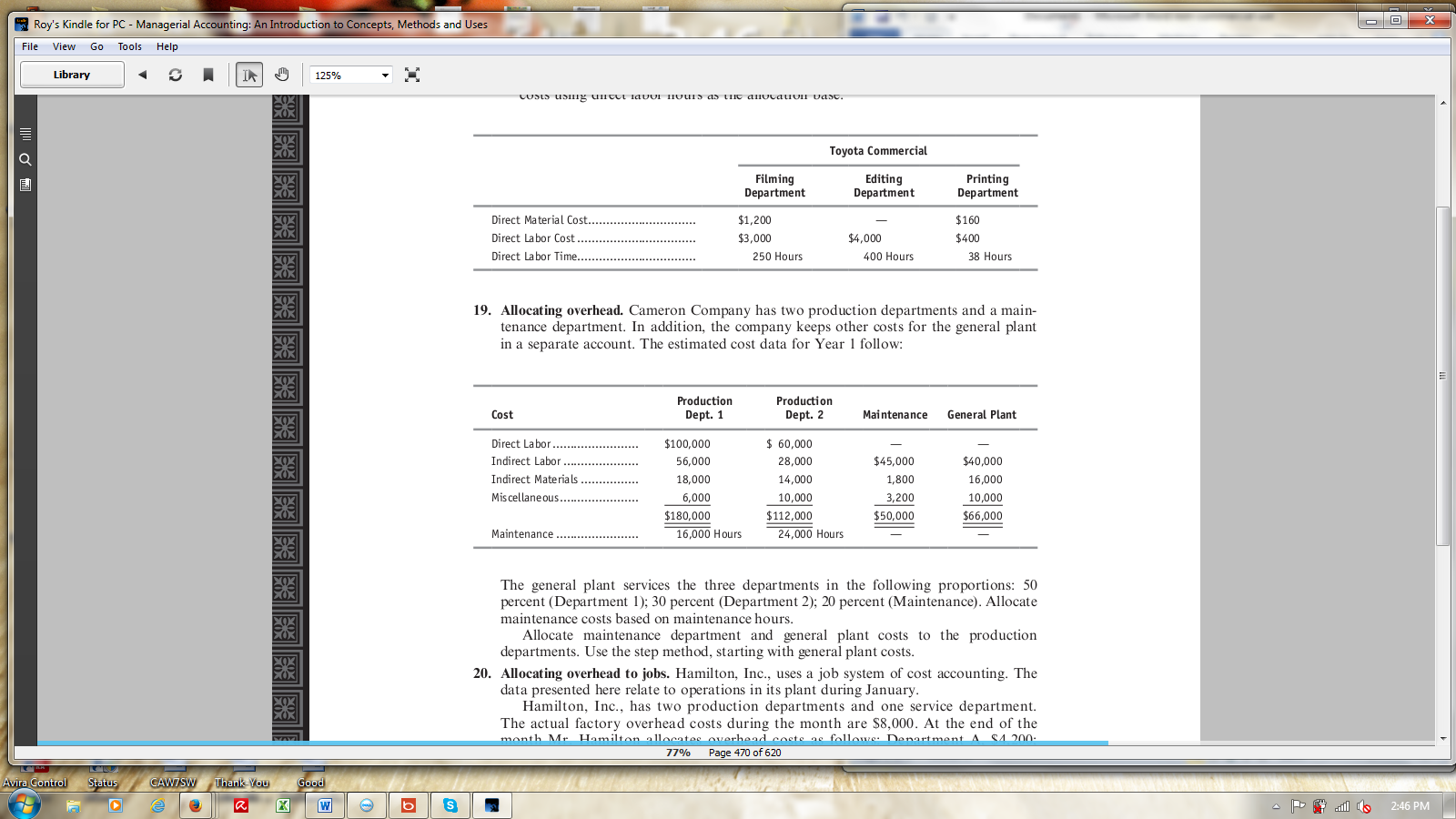 2.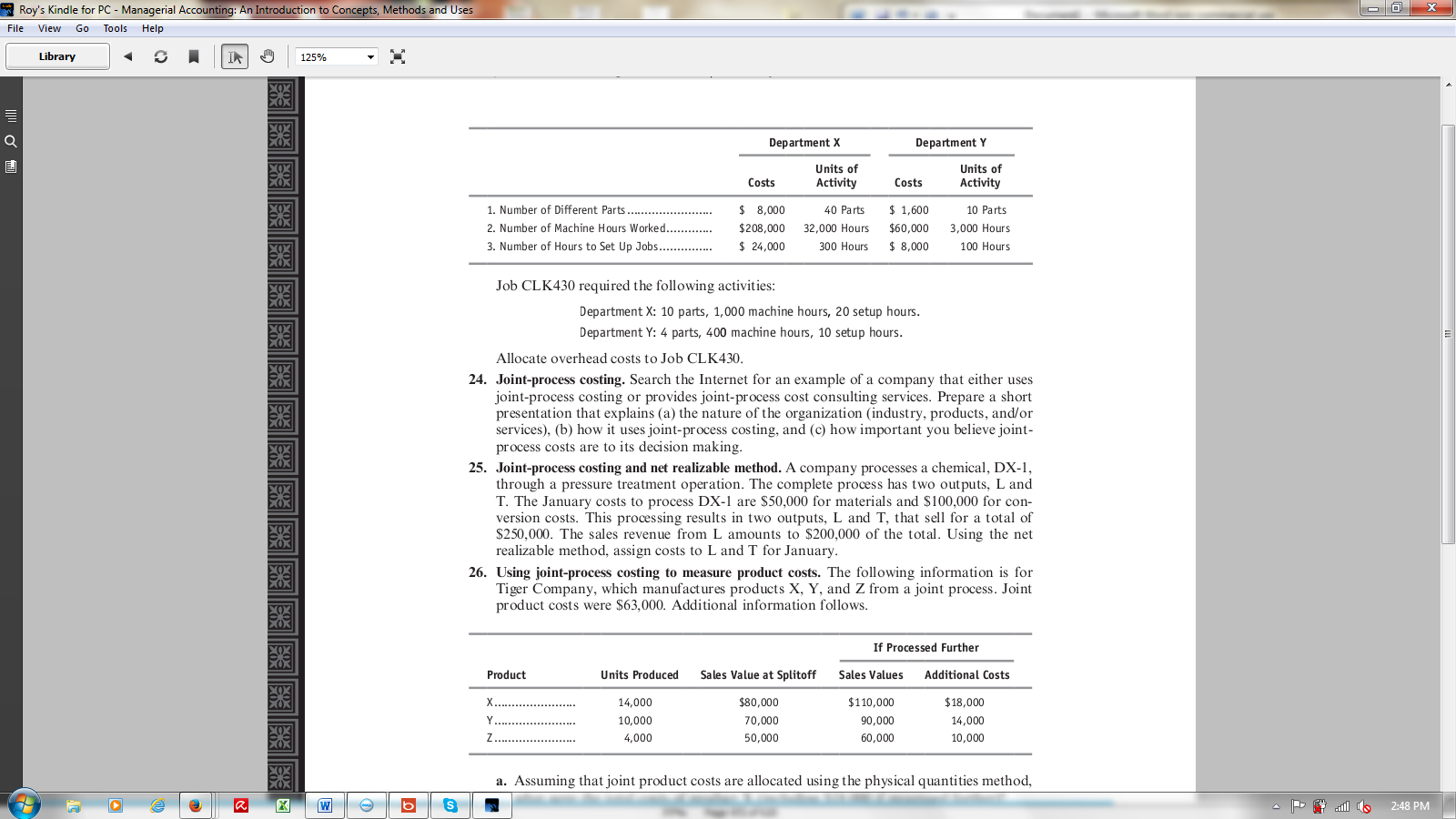 